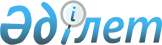 Есіл аудандық мәслихатының 2018 жылғы 25 желтоқсандағы № 42/2 "2019-2021 жылдарға арналған Есіл қаласының, Красивинский ауылдық округінің бюджеттері туралы" шешіміне өзгерістер мен толықтырулар енгізу туралыАқмола облысы Есіл аудандық мәслихатының 2019 жылғы 26 қарашадағы № 59/2 шешімі. Ақмола облысының Әділет департаментінде 2019 жылғы 4 желтоқсанда № 7544 болып тіркелді
      Қазақстан Республикасының 2008 жылғы 4 желтоқсандағы Бюджет кодексінің 106 бабының 4 тармағына, 111 бабының 1 тармағына, Қазақстан Республикасының 2001 жылғы 23 қаңтардағы "Қазақстан Республикасындағы жергілікті мемлекеттік басқару және өзін-өзі басқару туралы" Заңының 6 бабына сәйкес, Есіл аудандық мәслихаты ШЕШІМ ҚАБЫЛДАДЫ:
      1. Есіл аудандық мәслихатының "2019-2021 жылдарға арналған Есіл қаласының, Красивинский ауылдық округінің бюджеттері туралы" 2018 жылғы 25 желтоқсандағы № 42/2 (Нормативтік құқықтық актілерді мемлекеттік тіркеу тізілімінде № 7020 тіркелген, 2019 жылғы 10 қаңтарда Қазақстан Республикасы нормативтік құқықтық актілерінің электрондық түрдегі эталондық бақылау банкінде жарияланған) шешіміне келесі өзгерістер мен толықтырулар енгізілсін:
      1 тармақ жаңа редакцияда баяндалсын:
      "1. 2019-2021 жылдарға арналған Есіл қаласының бюджеті тиісінше 1, 2 және 3 қосымшаларға сәйкес, оның ішінде 2019 жылға келесі көлемдерде бекітілсін:
      1) кірістер 110360,8 мың теңге, оның ішінде:
      салықтық түсімдер 69811 мың теңге;
      салықтық емес түсімдер 189 мың теңге;
      трансферттер түсімі 40360,8 мың теңге;
      2) шығындар 117990,5 мың теңге;
      3) қаржы активтерімен жасалатын операциялар бойынша сальдо 0 мың теңге;
      4) бюджет тапшылығы (профициті) (-7629,7) мың теңге;
      5) бюджет тапшылығын қаржыландыру (профицитін пайдалану) 7629,7 мың теңге.";
      2 тармақ жаңа редакцияда баяндалсын:
      "2. 2019 жылға арналған Есіл қаласының бюджетінде, Есіл ауданының Есіл қаласын аббаттандыруға аудандық бюджеттен 4 қосымшаға сәйкес 37730,8 мың теңге сомасында ағымдағы нысаналы трансферттер көзделгені ескерілсін.";
      2-1 тармақ жаңа редакцияда баяндалсын:
      "2-1. 2019 жылға арналған Есіл қаласының бюджетінде, ең төменгі жалақы мөлшерінің өзгеруіне байланысты азаматтық қызметшілердің жекелеген санаттарының, мемлекеттік бюджет қаражаты есебінен ұсталатын ұйымдар қызметкерлерінің, қазыналық кәсіпорындар қызметкерлерінің жалақысын көтеруге 882 мың теңге сомасында, мемлекеттік әкімшілік қызметшілердің жекелеген санаттарының жалақысын көтеруге 1448 мың теңге сомасындареспубликалық бюджеттен 8 қосымшаға сәйкес ағымдағы нысаналы трансферттер көзделгені ескерілсін.";
      келесі мазмұндағы 2-2 тармағымен толықтырылсын:
      "2-2. 2019 жылға арналған Есіл қаласының бюджетінде, бюджеттік атқару есебінің бірыңғай ақпараттық алаңнын енгізуге 300 мың теңге сомасында облыстық бюджеттен 10 қосымшаға сәйкес ағымдағы нысаналы трансферттер көзделгені ескерілсін.";
      3 тармақ жаңа редакцияда баяндалсын:
      "3. 2019-2021 жылдарға арналған Красивинский ауылдық округінің бюджеті тиісінше 5, 6 және 7 қосымшаларға сәйкес, оның ішінде 2019 жылға келесі көлемдерде бекітілсін:
      1) кірістер 21839 мың теңге, оның ішінде:
      салықтық түсімдер 3200 мың теңге;
      салықтық емес түсімдер 600 мың теңге;
      трансферттер түсімі 18039 мың теңге;
      2) шығындар 22619 мың теңге;
      3) қаржы активтерімен жасалатын операциялар бойынша сальдо 0 мың теңге;
      4) бюджет тапшылығы (профициті) (-780) мың теңге;
      5) бюджет тапшылығын қаржыландыру (профицитін пайдалану) 780 мың теңге.";
      4-1 тармақ жаңа редакцияда баяндалсын:
      "4-1. 2019 жылға арналған Красивинский ауылдық округінің бюджетінде, ең төменгі жалақы мөлшерінің өзгеруіне байланысты азаматтық қызметшілердің жекелеген санаттарының, мемлекеттік бюджет қаражаты есебінен ұсталатын ұйымдар қызметкерлерінің, қазыналық кәсіпорындар қызметкерлерінің жалақысын көтеруге 1919 мың теңге сомасында, мемлекеттік әкімшілік қызметшілердің жекелеген санаттарының жалақысын көтеруге 1256 мың теңге сомасында республикалық бюджеттен 9 қосымшаға сәйкес ағымдағы нысаналы трансферттер көзделгені ескерілсін.";
      келесі мазмұндағы 4-2 тармағымен толықтырылсын:
      "4-2. 2019 жылға арналған Красивинский ауылдық округінің бюджетінде, бюджеттік атқару есебінің бірыңғай ақпараттық алаңнын енгізуге 300 мың теңге сомасында облыстық бюджеттен 11 қосымшаға сәйкес ағымдағы нысаналы трансферттер көзделгені ескерілсін.";
      көрсетілген шешімнің 1, 4, 5, 8, 9 қосымшалары осы шешімнің 1, 2, 3, 4, 5 қосымшаларына сәйкес жаңа редакцияда баяндалсын;
      осы шешімнің 6, 7 қосымшаларына сәйкес көрсетілген шешім 10, 11 қосымшаларымен толықтырылсын.
      4. Осы шешім Ақмола облысының Әділет департаментінде мемлекеттік тіркелген күнінен бастап күшіне енеді және 2019 жылдың 1 қаңтарынан бастап қолданысқа енгізіледі.
      "КЕЛІСІЛДІ" 2019 жылға арналған қалалық бюджет 2019 жылға арналған аудандық бюджеттен берілетін нысаналы трансферттер 2019 жылға арналған ауылдық бюджет 2019 жылға арналған республикалық бюджеттен берілетін нысаналы трансферттер 2019 жылға арналған республикалық бюджеттен берілетін нысаналы трансферттер 2019 жылға арналған облыстық бюджеттен берілетін нысаналы трансферттер 2019 жылға арналған облыстық бюджеттен берілетін нысаналы трансферттер
					© 2012. Қазақстан Республикасы Әділет министрлігінің «Қазақстан Республикасының Заңнама және құқықтық ақпарат институты» ШЖҚ РМК
				
      Аудандық мәслихат
сессиясының төрағасы

А.Господарь

      Аудандық мәслихат
хатшысы

С.Ағымбаева

      Есіл ауданының әкімдігі
Есіл аудандық мәслихатының
2019 жылғы 26 қарашадағы
№ 59/2 шешіміне
1 қосымшаЕсіл аудандық мәслихатының
2018 жылғы 25 желтоқсандағы
№ 42/2 шешіміне
1 қосымша
Санаты
Санаты
Санаты
Санаты
Сома
мың теңге
Сыныбы
Сыныбы
Сыныбы
Сома
мың теңге
Ішкі сыныбы
Ішкі сыныбы
Сома
мың теңге
Атаулар
Сома
мың теңге
1
2
3
4
5
I. КІРІСТЕР
110 360,8
1
Салықтық түсімдер
69 811
1
Табыс салығы
36 096 
2
Жеке табыс салығы
36 096
4
Меншікке салынатын салықтар
33 715
1
Мүлiкке салынатын салықтар
1 070
3
Жер салығы
9 128
4
Көлік құралдарына салынатын салық
22 444
5
Тауарларға, жұмыстарға және қызметтерге салынатын ішкі салықтар
1 073
4
Кәсіпкерлік және кәсіби қызметті жүргізгені үшін алынатын алымдар
1 073
2
Салықтық емес түсімдер
189
6
Басқа да салықтық емес түсімдер
189
1
Басқа да салықтық емес түсімдер
189
4
Трансферттер түсімі
40 360,8
2
Мемлекеттiк басқарудың жоғары тұрған органдарынан түсетiн трансферттер
40 360,8
3
Аудандардың (облыстық маңызы бар қаланың) бюджетінен трансферттер
40 360,8
Функционалдық топ
Функционалдық топ
Функционалдық топ
Функционалдық топ
Сома
мың теңге
Бюджеттік бағдарламалардың әкiмшiсi
Бюджеттік бағдарламалардың әкiмшiсi
Бюджеттік бағдарламалардың әкiмшiсi
Сома
мың теңге
Бағдарлама
Бағдарлама
Сома
мың теңге
Атауы
Сома
мың теңге
1
2
3
4
5
II. Шығындар
117 990,5
01
Жалпы сипаттағы мемлекеттiк қызметтер 
43 691
124
Аудандық маңызы бар қала, ауыл, кент,ауылдық округ әкімінің аппараты
43 691
001
Аудандық маңызы бар қала, ауыл, кент,ауылдық округ әкімінің қызметін қамтамасыз ету жөніндегі қызметтер
40 017,7
022
Мемлекеттік органның күрделі шығыстары
3 673,3
07
Тұрғын үй-коммуналдық шаруашылық
60 223,5
124
Аудандық маңызы бар қала, ауыл, кент,ауылдық округ әкімінің аппараты
60 223,5
008
Елді мекендердегі көшелерді жарықтандыру
19 626
010
Жерлеу орындарын ұстау және туыстары жоқ адамдарды жерлеу
528
011
Елді мекендерді абаттандыру мен көгалдандыру
40 069,5
12
Көлік және коммуникация
14 076
124
Аудандық маңызы бар қала, ауыл, кент, ауылдық округ әкімінің аппараты
14 076
013
Аудандық маңызы бар қалаларда, ауылдарда, кенттерде, ауылдық округтерде автомобиль жолдарының жұмыс істеуін қамтамасыз ету
14 076
IV. Қаржы активтерімен жасалатын операциялар бойынша сальдо
0
V. Бюджет тапшылығы (профициті)
-7 629,7
VI. Бюджет тапшылығын қаржыландыру (профицитін пайдалану)
7 629,7Есіл аудандық мәслихатының
2019 жылғы 26 қарашадағы
№ 59/2 шешіміне
2 қосымшаЕсіл аудандық мәслихатының
2018 жылғы 25 желтоқсандағы
№ 42/2 шешіміне
4 қосымша
Атауы
Сома
мың теңге
1
2
Барлығы
37 730,8
Ағымдағы нысаналы трансферттер
37 730,8
оның iшiнде:
Есіл ауданы Есіл қаласы әкімінің аппараты
37 730,8
Есіл қаласының жаяу жүргіншілер жолдарын жайластыруға
9 764,8
Жауынгерлер-интернационалистер ескерткішінің алаңын аббаттандыру және жайластыру туралы
1 000
Есіл қаласын абаттандыруға
2 600
Есіл қаласы Жабаев көшесі бойынша скверді жайластыру және абаттандыру
7 570
Есіл қаласының ғимараттары мен құрылыстарына жарық иллюминациясын дайындауға және монтаждауға
4 950
Дюралайттан көше фигураларын басып шығаруға және орнатуға
2 872
Есіл қаласының цифрлық бейне бақылау жүйесі үшін 64 арнаға бейнетіркегіш сатып алуға және орнатуға
400
Есіл қаласының Жеңіс көшесіндегі балалар алаңын жайластыруға
669,4
Есіл қаласы әкімдігінің ғимаратын ағымдағы ішкі жөндеуге (ОPEN OFIS мемлекеттік қызмет көрсетуге кедергісіз қолжетімділігі үшін)
2 110,3
Қалалық жаңа жылдық шыршаны безендіруге
2 178
Есіл қаласы әкімдігі ғимараты коридорларының ағымдағы жөндеуіне
2 296,1
Есіл қаласының аумағында екі жақты шеткі консольдерді дайындауға және орнатуға
70,2
Мемлекеттік органдардың бірыңғай порталы бойынша жұмыс үшін кабель желісінің жұмыстарын жүргізу
1 250Есіл аудандық мәслихатының
2019 жылғы 26 қарашадағы
№ 59/2 шешіміне
3 қосымшаЕсіл аудандық мәслихатының
2018 жылғы 25 желтоқсандағы
№ 42/2 шешіміне
5 қосымша
Санаты
Санаты
Санаты
Санаты
Сома
мың теңге
Сыныбы
Сыныбы
Сыныбы
Сома
мың теңге
Ішкі сыныбы
Ішкі сыныбы
Сома
мың теңге
Атаулар
Сома
мың теңге
1
2
3
4
5
I. КІРІСТЕР
21 839
1
Салықтық түсімдер
3 200
1
Табыс салығы
1 100 
2
Жеке табыс салығы
1 100
4
Меншікке салынатын салықтар
2 100
1
Мүлiкке салынатын салықтар
7
3
Жер салығы
143
4
Көлік құралдарына салынатын салық
1 950
2
Салықтық емес түсімдер
600
1
Басқа да салықтық емес түсімдер
600
5
Басқа да салықтық емес түсімдер
600
4
Трансферттер түсімі
18 039
2
Мемлекеттiк басқарудың жоғары тұрған органдарынан түсетiн трансферттер
18 039
3
Аудандардың (облыстық маңызы бар қаланың) бюджетінен трансферттер
18 039
Функционалдық топ
Функционалдық топ
Функционалдық топ
Функционалдық топ
Сома
мың теңге
Бюджеттік бағдарламалардың әкiмшiсi
Бюджеттік бағдарламалардың әкiмшiсi
Бюджеттік бағдарламалардың әкiмшiсi
Сома
мың теңге
Бағдарлама
Бағдарлама
Сома
мың теңге
Атауы
Сома
мың теңге
1
2
3
4
5
II. Шығындар
22 619
01
Жалпы сипаттағы мемлекеттiк қызметтер 
19 295,7
124
Аудандық маңызы бар қала, ауыл, кент,ауылдық округ әкімінің аппараты
19 295,7
001
Аудандық маңызы бар қала, ауыл, кент,ауылдық округ әкімінің қызметін қамтамасыз ету жөніндегі қызметтер
18 995,7
022
Мемлекеттік органның күрделі шығыстары
300
07
Тұрғын үй-коммуналдық шаруашылық
2 994,3
124
Аудандық маңызы бар қала, ауыл, кент,ауылдық округ әкімінің аппараты
2 994,3
008
Елді мекендердегі көшелерді жарықтандыру
1 600
011
Елді мекендерді абаттандыру мен көгалдандыру
1 394,3
12
Көлік және коммуникация
329
124
Аудандық маңызы бар қала, ауыл, кент, ауылдық округ әкімінің аппараты
329
013
Аудандық маңызы бар қалаларда, ауылдарда, кенттерде, ауылдық округтерде автомобиль жолдарының жұмыс істеуін қамтамасыз ету
329
IV. Қаржы активтерімен жасалатын операциялар бойынша сальдо
0
V. Бюджет тапшылығы (профициті)
-780
VI. Бюджет тапшылығын қаржыландыру (профицитін пайдалану)
780Есіл аудандық мәслихатының
2019 жылғы 26 қарашадағы
№ 59/2 шешіміне
4 қосымшаЕсіл аудандық мәслихатының
2018 жылғы 25 желтоқсандағы
№ 42/2 шешіміне
8 қосымша
Атауы
Сома
мың теңге
1
2
Барлығы
2 330
Ағымдағы нысаналы трансферттер
2 330
оның iшiнде:
Есіл ауданы Есіл қаласы әкімінің аппараты
2 330
Ең төменгі жалақы мөлшерінің өзгеруіне байланысты азаматтық қызметшілердің жекеленген санаттарының, мемлекеттік бюджет қаражаты есебінен ұсталатын ұйымдар қызметкерлерінің, қазыналық кәсіпорындар қызметкерлерінің жалақысын көтеруге
882
Мемлекеттік әкімшілік қызметшілердің жекелеген санаттарының жалақысын
1 448Есіл аудандық мәслихатының
2019 жылғы 26 қарашадағы
№ 59/2 шешіміне
5 қосымшаЕсіл аудандық мәслихатының
2018 жылғы 25 желтоқсандағы
№ 42/2 шешіміне
9 қосымша
Атауы
Сома
мың теңге
1
2
Барлығы
3 175
Ағымдағы нысаналы трансферттер
3 175
оның iшiнде:
Есіл ауданы Красивинский ауылдық округінің әкімінің аппараты
3 175
Ең төменгі жалақы мөлшерінің өзгеруіне байланысты азаматтық қызметшілердің жекеленген санаттарының, мемлекеттік бюджет қаражаты есебінен ұсталатын ұйымдар қызметкерлерінің, қазыналық кәсіпорындар қызметкерлерінің жалақысын көтеруге
1 919
Мемлекеттік әкімшілік қызметшілердің жекелеген санаттарының жалақысын
1 256Есіл аудандық мәслихатының
2019 жылғы 26 қарашадағы
№ 59/2 шешіміне
6 қосымшаЕсіл аудандық мәслихатының
2018 жылғы 25 желтоқсандағы
№ 42/2 шешіміне
10 қосымша
Атауы
Сома
мың теңге
1
2
Барлығы
300
Ағымдағы нысаналы трансферттер
300
оның iшiнде:
Есіл ауданы Есіл қаласы әкімінің аппараты
300
Бюджеттік атқару есебінің бірыңғай ақпараттық алаңнын енгізуге берілген
300Есіл аудандық мәслихатының
2019 жылғы 26 қарашадағы
№ 59/2 шешіміне
7 қосымшаЕсіл аудандық мәслихатының
2018 жылғы 25 желтоқсандағы
№ 42/2 шешіміне
11 қосымша
Атауы
Сома
мың теңге
1
2
Барлығы
300
Ағымдағы нысаналы трансферттер
300
оның iшiнде:
Есіл ауданы Красивинский ауылдық округінің әкімінің аппараты
300
Бюджеттік атқару есебінің бірыңғай ақпараттық алаңнын енгізуге берілген
300